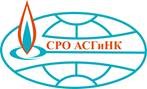 САМОРЕГУЛИРУЕМАЯ ОРГАНИЗАЦИЯАССОЦИАЦИЯ СТРОИТЕЛЕЙ ГАЗОВОГО И НЕФТЯНОГО КОМПЛЕКСОВ(СРО АСГиНК)ПРИСУТСТВОВАЛИ:Пономаренко Дмитрий Владимирович – Председатель Контрольной комиссии;Скурихин Владимир Александрович – зам председателя Контрольной комиссии;Велентеенко Анатолий МихайловичКудряшов Василий Николаевич;Ермолович Михаил Николаевич;Карпухин Александр Анатольевич;Завьялов Алексей Алексеевич.Приглашенные:Летаев Андрей Евгеньевич – Заместитель генерального директора СРО АСГиНК.Ревин Анатолий Иванович – Главный специалист Контрольно-экспертного управления СРО АСГиНК;Пысина Людмила Анатольевна – Начальник финансово-экономического управления СРО АСГиНК.Кворум имеется.Заседание Контрольной комиссии Саморегулируемой организации Ассоциация строителей газового и нефтяного комплексов правомочно.Председательствовал – Пономаренко Дмитрий Владимирович.Секретарь – Карпухин Александр Анатольевич.ПОВЕСТКА ДНЯ:Утверждение общего плана выездных и документарных проверок членов СРО АСГиНК на 2021 год;Утверждение плана выездных проверок членов СРО АСГиНК в 1 квартале 2021 года.СЛУШАНИЯ:1. По данному вопросу повестки дня – докладчик В.А. Скурихин.В.А. Скурихин представил Контрольной комиссии для утверждения проект общего плана проверок членов СРО АСГиНК (выездные и документарные проверки) на 2021 год в соответствии с приложением № 1 к данному протоколу.Голосование:По данному вопросу повестки дня решили:Утвердить общий план выездных и документарных проверок членов СРО АСГиНК на 2021 год в соответствии с приложением № 1 к данному протоколу.2. По данному вопросу повестки дня – докладчик В.А. СкурихинВ.А. Скурихин представил Контрольной комиссии для утверждения проект плана выездных проверок членов СРО АСГиНК в 1 квартале 2021 года в соответствии с приложением № 2 к данному протоколу.Голосование:По данному вопросу повестки дня решили:Утвердить план выездных проверок членов СРО АСГиНК в 1 квартале 2021 года в соответствии с приложением № 2 к данному протоколу.ПОВЕСТКА ДНЯ ИСЧЕРПАНА.Заседание Контрольной комиссии Саморегулируемой организации Ассоциация строителей газового и нефтяного комплексов закрыто.ПРОТОКОЛ ЗАСЕДАНИЯ КОНТРОЛЬНОЙ КОМИССИИПРОТОКОЛ ЗАСЕДАНИЯ КОНТРОЛЬНОЙ КОМИССИИПРОТОКОЛ ЗАСЕДАНИЯ КОНТРОЛЬНОЙ КОМИССИИ«17» декабря 2020 г.Москва№ 216«ЗА»7 голосов«ПРОТИВ»0 голосов«ВОЗДЕРЖАЛОСЬ»0 голосов«ЗА»7 голосов«ПРОТИВ»0 голосов«ВОЗДЕРЖАЛОСЬ»0 голосовПредседатель Контрольной комиссииПономаренко Дмитрий ВладимировичСекретарьКонтрольной комиссииКарпухин Александр Анатольевич